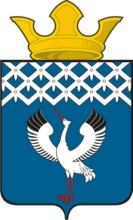 Российская ФедерацияСвердловская областьДумамуниципального образованияБайкаловского сельского поселения27-е заседание 4-го созыва  РЕШЕНИЕ            31 октября 2019г.                        с. Байкалово                                          № 140Об установлении налога на имущество физических лиц на территории муниципального образования Байкаловского сельского поселенияВ соответствии с главой 32 Налогового кодекса РФ, Федеральным законом от 6 октября 2003 г. № 131-ФЗ «Об общих принципах организации местного самоуправления в Российской Федерации»,  Закона Свердловской области от 26.03.2019 № 23-ОЗ «Об установлении единой даты начала применения на территории Свердловской области порядка определения налоговой базы по налогу на имущество физических лиц исходя из кадастровой стоимости объектов налогообложения по этому налогу», руководствуясь Уставом  Байкаловского сельского поселения, Дума муниципального образования Байкаловского сельского поселения РЕШИЛА:1. Ввести на территории муниципального образования Байкаловского сельского поселения налог на имущество физических лиц, исходя из кадастровой стоимости объектов налогообложения с 01 января 2020 года.2. Определить налоговую базу по налогу на имущество физических лиц в отношении каждого объекта налогообложения как его кадастровую стоимость, указанную в государственном кадастре недвижимости по состоянию на 1 января 2020 года, с учетом особенностей, предусмотренных статьей 403 Налогового кодекса РФ.3.Установить ставку налога в следующих размерах 0,3 процента (%) в отношении:- жилых домов, жилых помещений;- объектов незавершенного строительства в случае, если проектируемым назначением таких объектов является жилой дом;- единых недвижимых комплексов, в состав которых входит хотя бы одно жилое помещение (жилой дом);- гаражей и машино-мест;- хозяйственных строений и сооружений, площадь каждого из которых не превышает 50 квадратных метров и которые расположены на земельных участках, предоставленных для ведения личного подсобного, дачного хозяйства, огородничества, садоводства или индивидуального жилищного строительства.4.  Настоящее решение опубликовать (обнародовать) в газете «Районная жизнь», Информационном вестнике Байкаловского сельского поселения и на официальном сайте Думы Байкаловского сельского поселения: www.байкдума.рф.5. Настоящее решение вступает в силу с 1 января 2020 года и продолжает действовать до отмены его другим решением.6. Признать утратившими силу:6.1. Решение Думы  Байкаловского сельского поселения от 29.10.2014 №61
«О налоге на имущество физических лиц на территории муниципального образования Байкаловского сельского поселения»;6.2. Решение Думы  Байкаловского сельского поселения от 27.08.2015 №44 «О внесении изменений в решение Думы  Байкаловского сельского поселения от 29.10.2014 №61 «О налоге на имущество физических лиц на территории муниципального образования Байкаловского сельского поселения»; 6.3. Решение Думы  Байкаловского сельского поселения от 28.01.2016 №3 «О внесении изменений в решение Думы  Байкаловского сельского поселения от 29.10.2014 №61 «О налоге на имущество физических лиц на территории муниципального образования Байкаловского сельского поселения».Председатель  Думымуниципального образованияБайкаловского сельского поселения    				С.В. Кузеванова31 октября  2019г.Заместитель главы муниципального образованияБайкаловского сельского поселения    				П.А.Белоногов31 октября  2019г.